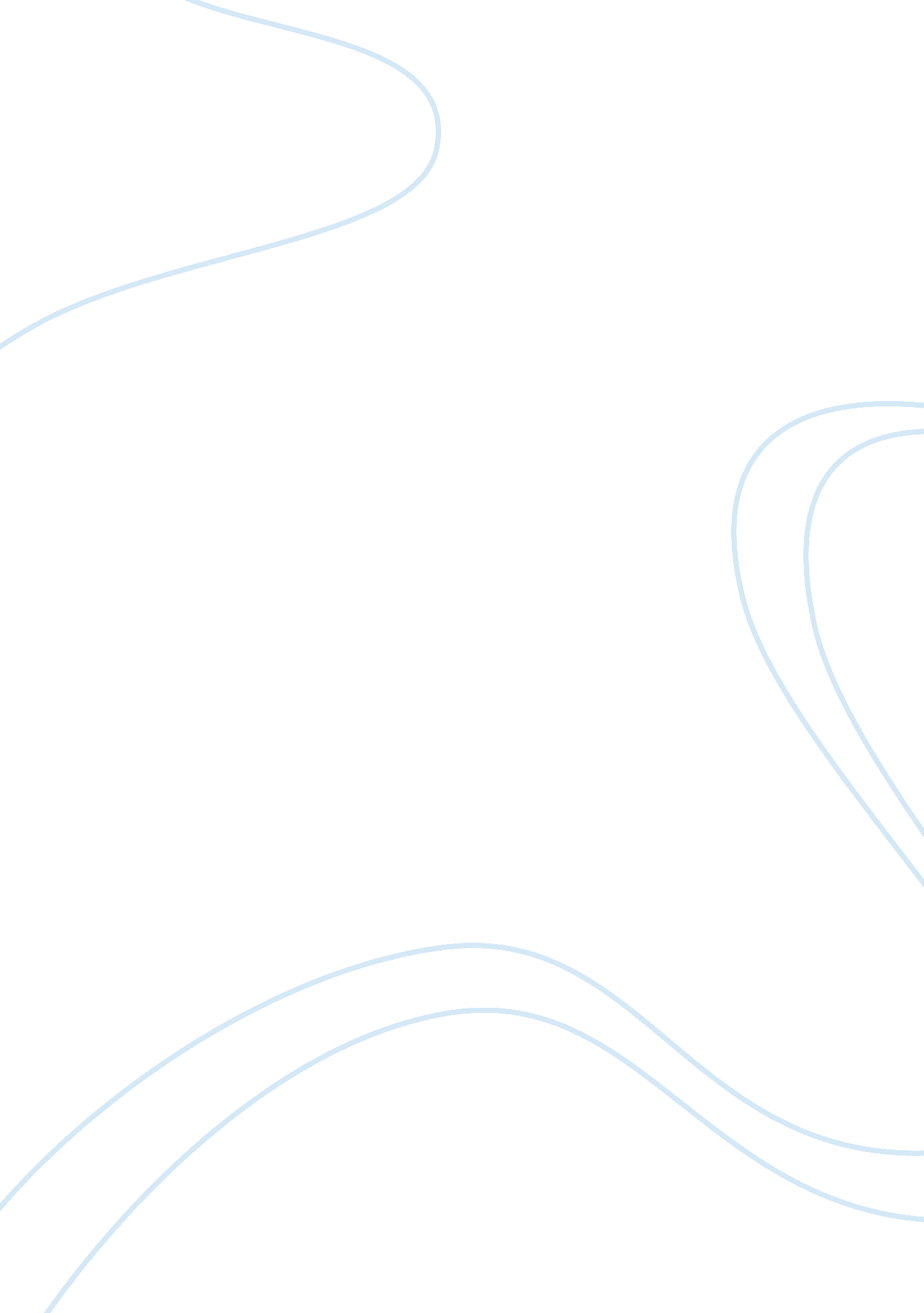 The woods asylumBusiness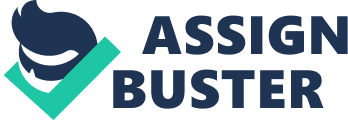 After several years of trying to get Boylor to open a ward for for mental patients and multiple attempts to get a hearing with the medical center for backing Dr. Blackman realized that his dream of treating and curing the mentally ill would not come to fruition. Frustrated with the situation Dr. Blackman began to develop plans to open a small asylum dedicated to providing quality patient care with unrelenting attention to clinical excellence, patient safety and an unparalleled passion and commitment to assure the very best healthcare for those he served. While working on the plans one weekend night he realized that the setting of hisisolated weekend home would be perfect setting for a peaceful retreat style asylum. Dr. Blackman was a doctor who secretlytried to cure mentally ill patients in his home that was in the woods. Due to the location of his home they called it The Woods Asylum. Dr. Blackman secretly treating a handful of mentally ill patients with small staff including family members and student nurses needing additional hours. Blackman allowed the the patients to roam the woods surrounding the home. He felt that the serenity of the forest could relive the patients of their illness. Later he elected several well-behaved yet severely mentally ill patients for a study that mentally ill people could be an active part in society. They would help with chores around the Asylum. Throughout the next year Dr. Blackman become more obsessed with attempting to cure severe mental illness rather than delivering traditional management therapies. Dr. Blackman Perform Prefrontal Leucotomies, this involved drilling holes in the skull in order to access the brain. Once he could see the brain he would sever the nerves using a tool called a leucotome. He also performed Transorbital Lobotomies, this is where a sharp chisel would be inserted through the eye socket between the upper lid and eye. When the doctor thought he was in the right spot he would hit the end of the instrument with a hammer. One day in 1959 two teenage boys were hunting and when they shot the gun one of Dr. Blackman’s paients got mad and cut them with a chain saw, that later led to the investagation of Dr. blackman’s house and property. After a thorough police investigation of the doctor, the retreat home, surgical tools and equipment, unauthorized and illegal chemicals, medical devices and drugs were found, but no bodies or patients were found. It became very clear to the professionals what the doctor had been doing even tho there was no actual proof. Dr. Blackman was charged with possession of questionable chemicals and drugs and the use of unethical medical practices. At the time none of theses crimes were considered criminal, even thought the university asked for his resignation and the Sate of Texas revoked his license to practise medcine. It was said that the doctor still practices medicine without a license but no evidence was ever found. “ Dr. Blackman Archives – The Kingwood Asylum. ” The Kingwood Asylum. N. p., n. d. Web. 11 Dec. 2015. 